Western Australia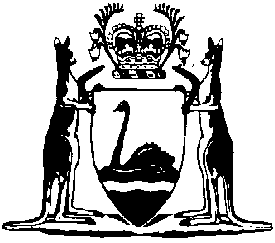 Health (Food Standards) (Administration) Regulations 1986Compare between:[02 May 2006, 01-d0-03] and [01 Jul 2006, 01-e0-02]Western AustraliaHealth Act 1911Health (Food Standards) (Administration) Regulations 1986 1.	Citation 		These regulations may be cited as the Health (Food Standards) (Administration) Regulations 1986 1.[2.	Repealed in Gazette 30 Dec 2004 p. 6936.]3.	Power of Executive Director, Public Health, to require recall, destruction or other disposal of certain food 	(1)	If the Executive Director, Public Health, believes on reasonable grounds that there is within the State food that has become damaged, deteriorated, impoverished, contaminated or perished to such degree as renders it unfit for consumption by man or injurious to health, dangerous or offensive, he may by instrument in writing served on the vendor, manufacturer, packer or importer of that food or any 2 or more of them require him or them to take all such steps and do all such acts and things, within such period, as the Executive Director, Public Health, considers necessary and specifies in that instrument with respect to that food or such part thereof as is so specified — 	(a)	to recall that food or part from — 	(i)	members of the public; or	(ii)	retail or wholesale vendors,		or both who may be in possession of that food or part; or	(b)	to destroy, denature or otherwise dispose of that food or part — 	(i)	that may be in his or their possession on; or	(ii)	that may come into his or their possession at any time after,		the date of service of that instrument or both.	(2)	A person on whom an instrument in writing is served under subregulation (1) shall comply with every requirement contained in that instrument.	(3)	A person who contravenes subregulation (2) commits an offence and is liable to — 	(a)	a penalty which is not more than $2 500 and not less than — 	(i)	in the case of a first offence, $250;	(ii)	in the case of a second offence, $500; and	(iii)	in the case of a third or subsequent offence, $1 250; 		and	(b)	if that offence is a continuing offence, a daily penalty which is not more than $250 and not less than $125.	[Regulation 3 amended in Gazette 23 Dec 1988 p. 4971.] 4.	Notice of seizure and detention of article 		For the purposes of section 246ZE of the Act, the prescribed form is Form 2 set out in the Schedule.4A.	Imported oysters		A person who imports oysters into Western Australia from another State or Territory or from another country must — 	(a)	give a copy of the consignment notice for the oysters to the Executive Director, Public Health as soon as the notice is received by the importer;	(b)	give written notice of the place where the oysters are to be stored, and may be inspected, on delivery to the State; and 	(c)	hold the oysters at the place of delivery until an environmental health officer issues a clearance certificate for the oysters.	[Regulation 4A inserted in Gazette 29 Jun 2001 p. 3124.][5.	Repealed in Gazette 30 Dec 2004 p. 6936.]6.	Fee for copy of result of analysis of article seized, etc. 		For the purposes of section 246ZJ, the prescribed fee is $.	[Regulation 6 amended in Gazette 25 Jun 2004 p. 2236; 31 May 2005 p. 2407.]7.	Certificate of analysis 		The form of a certificate of analysis given for the purposes of Part VIII of the Act shall be the form of Form 4 set out in the Schedule.8.	Completion of forms 		A form set out in the Schedule shall be completed — 	(a)	in accordance with the directions contained in that form; and	(b)	with such additions thereto and deletions therefrom as are appropriate for the purpose for which that form is used.Schedule [Regulations 2(1), 4, 5, 7 and 8]Prescribed forms	[Form 1 deleted in Gazette 30 Dec 2004 p. 6936.]Form 2Western AustraliaHealth Act 1911Health (Food Standards) (Administration) Regulations 1986[Regulation 4]NOTICE OF SEIZURE AND DETENTION UNDER SECTION 246ZETo (1)ofTAKE NOTICE that the article/articles described in the table below has/have this day been seized and detained by me. At my direction that/those articles — 	(a)  (2)	is/are kept and stored in, at or on — 		(i)	the premises or other place described as .......................
	and situated at ..........................................................; or		(ii)	the vehicle described as ...............................................,
	where it was/they were seized and detained;	(b)  (2)	has/have been removed to and is/are being kept at any other proper place described as .............................................................
and situated at .........................................................................; or	(c)  (2)	has/have been — 		(i)	destroyed by ............................................................; or		(ii)	otherwise disposed of by .............................................,		with the consent of the owner thereof/having been in my opinion decayed/deteriorated/putrefied/(3)TABLEIN MY OPINION the articles so seized and detained were — (4)Dated at                    this                     day of                              20       . Environmental Health Officer	(1)	Insert name of person apparently in charge of articles seized and detained or of other person specified in section 246ZE(b) or 246ZE(c), as the case requires.	(2)	Strike out words in (a), (b) or (c) not applicable.	(3)	State other applicable circumstances.	(4)	State condition of articles or other applicable circumstances.	[Form 3 deleted in Gazette 30 Dec 2004 p. 6936.]Form 4Western AustraliaHealth Act 1911Health (Food Standards) (Administration) Regulations 1986[Regulation 7]CERTIFICATE OF ANALYSISI, the undersigned, being an analyst within the meaning of Part VIII of the Act, certify that — 	(a)	I received a sample of (1) ....................................................................		from ................................................................., particulars of which are as follows — 			Date received ..........................................................................			How secured (2) ........................................................................		Marks: — 			Identifying number ..................................................................			Description ..............................................................................			Where obtained .......................................................................			Submitted by ...........................................................................	(b)	I have analysed/supervised the analysis of the same;	(c)	The results of the analysis referred to in paragraph (b) are as follows —  (3) 	............................................................................................................	............................................................................................................	............................................................................................................	............................................................................................................	............................................................................................................	............................................................................................................	(d)	I am of the opinion that (4) .................................................................		............................................................................................................		............................................................................................................		........................................................................................................Dated at                   this                            day of                            20 ..........................................................Analyst Certificate No. .............................................................	(1)	Insert “a sample” or other appropriate description of the article or thing received.	(2)	Insert sealed (number .......................) or fastened, whichever is appropriate.	(3)	Insert the results of the analysis on which the opinion expressed in this certificate is based.	(4)	Insert the opinion on the sample, article or other thing analysed, having regard to Part VIII of the Act and the regulations made under section 341 thereof is read with section 247 thereof.		In the case of a certificate concerning a sample, article or other thing liable to change in composition, it should be stated whether or not a change has or could have taken place that has or would have affected the proportion of the constituents of that sample, article or other thing.	[Schedule amended in Gazette 29 Jun 2001 p. 3124-5; 30 Dec 2004 p. 6936.]Notes1	This is a compilation of the Health (Food Standards) (Administration) Regulations 1986 and includes the amendments made by the other written laws referred to in the following table.  The table also contains information about any reprint.Compilation tableDescription of articlesQuantityBrands or markingsCitationGazettalCommencementHealth (Food Standards) (Administration) Regulations 198621 Nov 1986 p. 4266-921 Nov 1986Health (Offences and Penalties) Amendment Regulations (No. 2) 1988 Pt. 323 Dec 1988 p. 4970-523 Dec 1988Health (Food Standards) (Administration) Amendment Regulations 200129 Jun 2001
p. 3123-529 Jun 2001Reprint 1: The Health (Food Standards) (Administration) Regulations 1986 as at 12 Sep 2003 (includes amendments listed above)Reprint 1: The Health (Food Standards) (Administration) Regulations 1986 as at 12 Sep 2003 (includes amendments listed above)Reprint 1: The Health (Food Standards) (Administration) Regulations 1986 as at 12 Sep 2003 (includes amendments listed above)Health (Food Standards) (Administration) Amendment Regulations 200425 Jun 2004
p. 2235-61 Jul 2004 (see r. 2)Health (Food Standards) (Administration) Amendment Regulations (No. 2) 200430 Dec 2004 p. 69361 Jan 2005 (see r. 2 and Gazette 31 Dec 2004 p. 7130)Health (Food Standards) (Administration) Amendment Regulations 200531 May 2005 p. 24071 Jul 2005 (see r. 2)Health (Food Standards) (Administration) Amendment Reguilations 20062 May 2006 p. 16991 Jul 2006 (see r. 2)